СодержаниеОБЩИЕ ПОЛОЖЕНИЯ	3I. РАЗМЕЩЕНИЕ ОБЪЕКТОВ КАПИТАЛЬНОГО СТРОИТЕЛЬСТВА	41. Перечень планируемых к размещению объектов капитального строительства местного значения	42. Перечень планируемых к размещению объектов капитального строительства регионального значения	53. Перечень планируемых к размещению объектов капитального строительства федерального значения	6II. ХАРАКТЕРИСТИКИ ПЛАНИРУЕМОГО РАЗВИТИЯ ТЕРРИТОРИИ	7ОБЩИЕ ПОЛОЖЕНИЯПроект планировки территории представляет собой вид документации по планировке территории, подготовка которого осуществляется для выделения элементов планировочной структуры, установления параметров планируемого развития элементов планировочной структуры, зон планируемого размещения объектов федерального значения, объектов регионального значения, объектов местного значения.Подготовка проекта планировки осуществляется в отношении застроенных или подлежащих застройке территорий.Состав и содержание проекта планировки территории устанавливаются Градостроительным кодексом Российской Федерации, законами и иными нормативными правовыми актами Ханты-Мансийского автономного округа – Югры.Настоящее положение о размещении объектов капитального строительства федерального, регионального или местного значения (далее – Положение), представляет собой нормативный правовой акт, состоящий из двух разделов.В первом разделе Положения закрепляется перечень планируемых к размещению на территории муниципального образования объектов местного значения, объектов регионального значения, объектов федерального значения, строительство которых финансируется за счет средств соответствующего бюджета. Во втором разделе Положения приводятся характеристики планируемого развития территории, основанные на анализе размещения объектов капитального строительства различного функционального назначения, систем социального, транспортного обслуживания и инженерно-технического обеспечения, строительство и эксплуатация которых финансируется, в том числе, за счет частных средств. I. РАЗМЕЩЕНИЕ ОБЪЕКТОВ КАПИТАЛЬНОГО СТРОИТЕЛЬСТВА 1. Перечень планируемых к размещению объектов капитального строительства местного значения1.1 Транспортная инфраструктура1. Улицы и дороги местного значения:- протяженность: 0,45 км,- вид покрытия: капитальное (асфальтобетонное).	2. Проезды:	- протяженность: 1,16 км,- вид покрытия: капитальное (асфальтобетонное).Технические показатели развития системы транспортного обслуживания уточнить на стадии рабочего проектирования.1.2 Инженерная инфраструктура1.2.1 ВодоснабжениеТрубопровод:- способ прокладки: подземный,- материал: сталь,- протяженность: 1,75 км.1.2.2 Канализация1. Самотечный канализационный коллектор:- способ прокладки: подземный,- протяженность: 0,8 км.2. Напорный канализационный коллектор:- способ прокладки: подземный,- протяженность: 0,4 км.3. Канализационная насосная станция – 1 шт. 1.2.3 ТеплоснабжениеТрубопровод:- способ прокладки: подземный,- материал: определить на стадии рабочего проектирования,- протяженность: 1,15 км.1.2.4 Газоснабжение Газопровод низкого давления:- способ прокладки: подземный,- материал: определить на стадии рабочего проектирования,- протяженность: 1 км.1.2.5 Электроснабжение1. Линия электропередач 10 КВт:- протяженность: 1,5 км.2. Линии электропередач 0,4 КВт:- протяженность: 0,5 км.3. Трансформаторная станция:- количество: 2,- нагрузка: уточняется на стадии рабочего проектирования.Технические показатели развития системы инженерно-технического обеспечения уточнить на стадии рабочего проектирования.2. Перечень планируемых к размещению объектов капитального строительства регионального значенияРазмещение объектов капитального строительства регионального значения на территории проектирования не предусмотрено.3. Перечень планируемых к размещению объектов капитального строительства федерального значенияРазмещение объектов капитального строительства федерального значения на территории проектирования не предусмотрено.	II. ХАРАКТЕРИСТИКИ ПЛАНИРУЕМОГО РАЗВИТИЯ ТЕРРИТОРИИ№ п/п№ п/пНаименование показателяЕдиница измеренияЗначение11ТЕРРИТОРИЯТЕРРИТОРИЯТЕРРИТОРИЯ1.11.1Общая площадь земель в проектных границахга16,51.21.2Площадь территории в границах красных линийга13,471.31.3- зона планируемого размещения объектов административного, социального и коммунально-бытового назначенияга3,231.41.4- зона планируемого размещения объектов мест отдыха общего пользованияга1,651.51.5- зоны планируемого размещения объектов инженерной и транспортной инфраструктурыга8,01.61.6- зона планируемого размещения объектов производственного и коммунально-складского назначения3,6222ОБЪЕКТЫ СОЦИАЛЬНОЙ ИНФРАСТРУКТУРЫОБЪЕКТЫ СОЦИАЛЬНОЙ ИНФРАСТРУКТУРЫОБЪЕКТЫ СОЦИАЛЬНОЙ ИНФРАСТРУКТУРЫ2.12.1торгово-складской объектм212.22.2магазинм212.32.3объект торгового назначениям212.42.4объект транспортного обслуживаниям212.52.5банный комплексга12.62.6объект культурно-досугового назначениям212.72.7объект административно-делового назначениям212.82.8объект административно-торгового назначениям2533ОБЪЕКТЫ ТРАНСПОРТНОЙ ИНФРАСТРУКТУРЫОБЪЕКТЫ ТРАНСПОРТНОЙ ИНФРАСТРУКТУРЫОБЪЕКТЫ ТРАНСПОРТНОЙ ИНФРАСТРУКТУРЫ3.13.1Протяженность улично-дорожной сети всего, в том числе:км1,913.1.13.1.1Улицы и дороги местного значениякм0,753.1.23.1.2Основные проездыкм1,163.23.2СТОобъект23.33.3Автомойкаобъект23.43.4Комплекс обслуживания автомобильного транспортаобъект13.53.5Гаражиобъект-3.63.6Стоянка для индивидуального транспорта объект24ОБЪЕКТЫ ИНЖЕНЕРНОЙ ИНФРАСТРУКТУРЫОБЪЕКТЫ ИНЖЕНЕРНОЙ ИНФРАСТРУКТУРЫОБЪЕКТЫ ИНЖЕНЕРНОЙ ИНФРАСТРУКТУРЫОБЪЕКТЫ ИНЖЕНЕРНОЙ ИНФРАСТРУКТУРЫ4.1ВодоснабжениеВодоснабжение4.1Протяжённость сетей Протяжённость сетей км1,754.2ВодоотведениеВодоотведение4.2Протяжённость сетей, в том числе:Протяжённость сетей, в том числе:км1,24.2- напорный канализационный коллектор- напорный канализационный коллекторкм0,44.2- безнапорный канализационный коллектор- безнапорный канализационный коллекторкм0,84.2Объекты:Объекты:4.2- канализационная насосная станция- канализационная насосная станцияобъект14.3ТеплоснабжениеТеплоснабжение4.3Протяжённость сетейПротяжённость сетейкм1,154.4ЭлектроснабжениеЭлектроснабжение4.4Протяжённость сетей 10 кВПротяжённость сетей 10 кВкм1,54.4Протяжённость сетей 0,4 кВПротяжённость сетей 0,4 кВкм0,54.4Объекты:Объекты:4.4- трансформаторная подстанция- трансформаторная подстанцияобъект24.5ГазоснабжениеГазоснабжение4.5Протяжённость сетейПротяжённость сетейкм1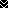 